Prostorová PC grafikaDle vzoru vytvoř prostorový obrázek.Výsledek pošli nejpozději 22.3.2020 na adresu: jiri.slovak@zsbilalhota.cz1)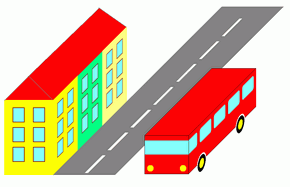 2) 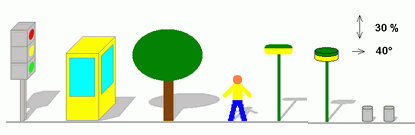 3)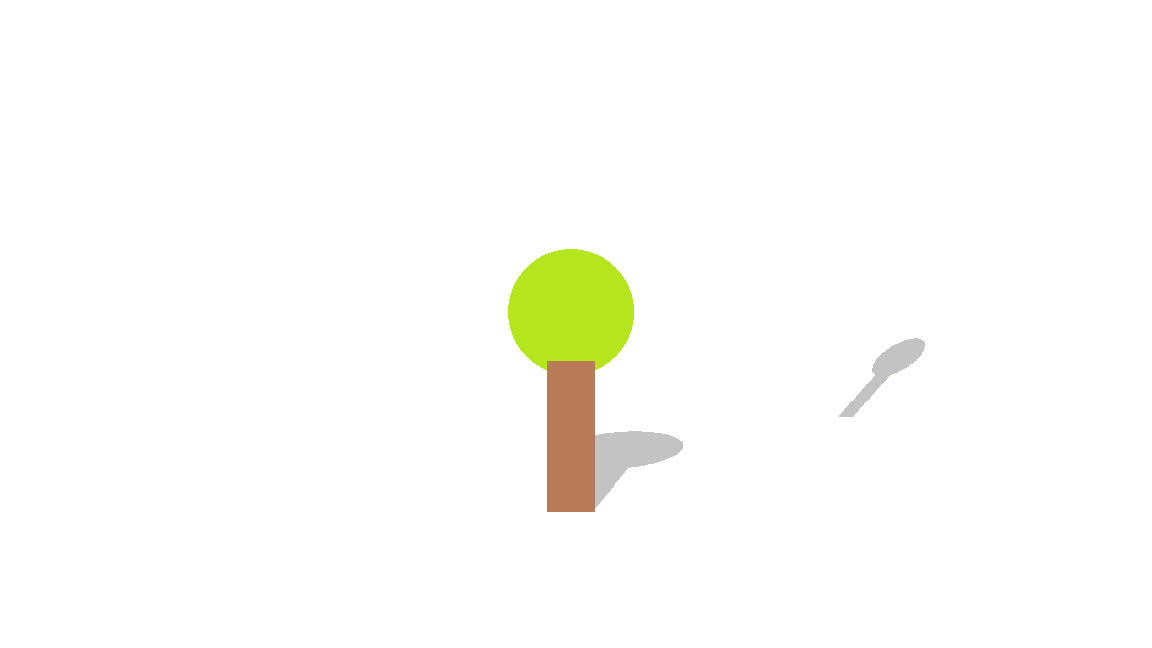 